             К А Р А Р                                                                                   ПОСТАНОВЛЕНИЕ  В соответствии с  Федеральным законом от 06 октября 2003 № 131-ФЗ «Об общих принципах организации местного самоуправления в Российской Федерации», частью 1 статьи 8.2 от 26 декабря 2008 года № 294-ФЗ «О защите прав юридических лиц и индивидуальных предпринимателей при осуществлении государственного контроля (надзора) и муниципального контроля» (Постановлением Правительства РФ от 26.12.2018г № 1680 « Об утверждении общих требований к организации о осуществлению органами государственного контроля(надзора),органами муниципального контроля мероприятий по профилактике нарушений обязательных требований, требований установленных муниципальными правовыми актами», руководствуясь Уставом сельского поселения Усень-Ивановский  сельсовет муниципального района Белебеевский район Республики муниципального района Белебеевский район Республики Башкортостан            ПОСТАНОВЛЯЮ:         1. Утвердить прилагаемую Программу профилактики нарушений обязательных требований законодательства в сфере муниципального контроля на 2021 год и плановый период 2022-2023гг.         2. Должностным лицам Администрации сельского поселения Усень-Ивановский сельсовет муниципального района Белебеевский район Республики Башкортостан, уполномоченным на организацию  и осуществление муниципального контроля в соответствующих сферах деятельности, обеспечить в пределах своей компетенции выполнение Программы профилактики нарушений обязательных требований законодательства в сфере муниципального контроля на 2021 год и на плановый период 2022-2023, утвержденной пунктом 1 настоящего постановления.         3.Обнародовать настоящее  постановление  на информационном стенде в здании Администрации сельского поселения Усень-Ивановский  сельсовет и разместить на официальном сайте сельского поселения Усень-Ивановский сельсовет муниципального района Белебеевский район Республики Башкортостан.       4. Контроль за исполнением данного постановления  оставляю за собой.УТВЕРЖДЕНАпостановлением  администрации сельского поселения Усень-Ивановский сельсовет  муниципального района Белебеевский район Республики Башкортостан10 декабря 2020г №64ПРОГРАММАпрофилактики нарушений обязательных требований законодательства в сфере муниципального контроля на 2021год и плановый период 2022-2023гг.Программа профилактики нарушений обязательных требований законодательства в сфере муниципального контроля на 2021 год и плановый период 2022-2023 годы (далее - Программа) разработана в соответствии с частью 1 статьи 8.2 Федерального закона от 26 декабря 2008 года № 294-ФЗ «О защите прав юридических лиц и индивидуальных предпринимателей при осуществлении государственного контроля (надзора) и муниципального контроля», Постановлением Правительства РФ от 26.12.2018 г. № 1680 "Об утверждении общих требований к организации и осуществлению органами государственного контроля (надзора), органами муниципального контроля мероприятий по профилактике нарушений обязательных требований, требований, установленных муниципальными правовыми актами".Раздел I. Аналитическая часть Настоящая Программа, осуществляется  органом муниципального контроля – Администрацией сельского поселения Усень-Ивановский сельсовет муниципального района Белебеевский район Республики Башкортостан, разработана в целях организации в сфере муниципального контроля профилактики нарушений обязательных требований земельного законодательства, лесного законодательства, жилищного законодательства и законодательства за сохранностью автомобильных дорог местного значения (далее – профилактика нарушений обязательных требований).Виды осуществляемого муниципального контроля.Профилактика нарушений обязательных требований проводится в рамках осуществления муниципального земельного контроля в границах поселения, муниципального лесного контроля, муниципального жилищного контроля и муниципального контроля за обеспечением сохранности автомобильных дорог местного значения в границах населенных пунктов поселения.Виды муниципального контроля, осуществляемого администрацией сельского поселения Усень-Ивановский сельсовет муниципального района Белебеевский район Республики Башкортостан         1.2 Обзор  обязательных требований,  требований установленных муниципальными правовыми актами, оценка соблюдения которых является предметом муниципального контроля, количество подконтрольных субъектов, данные о проведенных мероприятиях по контролю, мероприятиях по профилактике нарушений и их результатах, анализ и оценка рисков причинения вреда охраняемым законом ценностям и (или) анализ и оценка причиненного ущерба.Субъекты, в отношении которых осуществляется муниципальный  контроль:- индивидуальные предприниматели;- юридические лица.Муниципальный земельный контроль в границах поселения.   1.2.1.1.Количество подконтрольных субъектов  - 25;   1.2.1.2. Перечень нормативно правовых актов и их отдельных частей (положений), содержащих обязательные требования, установленные муниципальными правовыми актами, оценка соблюдения которых является предметом муниципального земельного контроля на территории сельского поселения Усень-Ивановский сельсовет муниципального района Белебеевский район Республики Башкортостан: утвержден постановлением №51 от 14.09.2020г. и размещен на официальном сайте Усень-Ивановский сельсовет.1.2.1.3. Данные о проведенных мероприятиях по контролю, мероприятиях по профилактике нарушений и их результатах.В 2020 году в плане осуществления мероприятий по контролю по соблюдению требований земельного законодательства, проверок не проводилось.В соответствии с программой профилактики нарушений обязательных требований, осуществляемых органом муниципального контроля Администрацией сельского поселения Усень-Ивановский  сельсовет муниципального района Республики Башкортостан в 2020 году мероприятия направленные на профилактику нарушений земельного законодательства – проведены.Муниципальный лесной контроль.    1.2.2.1 Количество подконтрольных субъектов – 3;     1.2.2.2 Перечень нормативно правовых актов и их отдельных частей (положений), содержащих обязательные требования, установленные муниципальными правовыми актами, оценка соблюдения которых является предметом муниципального лесного контроля на территории сельского поселения Усень-Ивановский сельсовет муниципального района Белебеевский район Республики Башкортостан: утвержден постановлением №53 от 14.09.2020г. и размещен на официальном сайте Усень-Ивановский сельсовет.1.2.2.3. Данные о проведенных мероприятиях по контролю, мероприятиях по профилактике нарушений и их результатах.В 2020 году в плане осуществления мероприятий по контролю по соблюдению требований лесного законодательства, проверок не проводилось.В соответствии с программой профилактики нарушений обязательных требований, осуществляемых органом муниципального контроля Администрацией сельского поселения Усень-Ивановский  сельсовет муниципального района Республики Башкортостан в 2020 году мероприятия направленные на профилактику нарушений лесного законодательства - проведены.Муниципальный жилищный контроль. 1.2.3.1. Количество подконтрольных субъектов – 9;           1.2.3.2. Перечень нормативно правовых актов и их отдельных частей (положений), содержащих обязательные требования, установленные муниципальными правовыми актами, оценка соблюдения которых является предметом муниципального жилищного контроля на территории сельского поселения Усень-Ивановский сельсовет муниципального района Белебеевский район Республики Башкортостан: утвержден постановлением №50 от 14.09.2020г. и размещен на официальном сайте Усень-Ивановский сельсовет.Муниципальный жилищный контроль осуществляется за соблюдением юридическими лицами, индивидуальными предпринимателями и гражданами обязательных требований, установленных в отношении муниципального жилищного фонда федеральными законами и законами Республики Башкортостан в области жилищных отношений, а также муниципальными правовыми актами.1.2.3.3. Данные о проведенных мероприятиях по контролю, мероприятиях по профилактике нарушений и их результатах.В 2020 году в плане осуществления мероприятий по контролю по соблюдению требований жилищного законодательства, проверок не проводилось.В соответствии с программой профилактики нарушений обязательных требований, осуществляемых органом муниципального контроля Администрацией сельского поселения Усень-Ивановский сельсовет муниципального района Республики Башкортостан в 2020 году мероприятия направленные на профилактику нарушений жилищного законодательства - проведены.1.2.3.4. Анализ и оценка рисков причинения вреда охраняемым законом ценностям и (или) анализ и оценка причиненного ущерба.Оценка рисков причинения вреда охраняемым законом ценностям и (или) оценка причиненного ущерба не входит в полномочия муниципального жилищного контроля.Муниципальный контроль за обеспечением сохранности автомобильных дорог местного значения в границах населённых пунктов поселения.Количество подконтрольных субъектов - 13Перечень нормативно правовых актов и их отдельных частей (положений), содержащих обязательные требования, установленные муниципальными правовыми актами, оценка соблюдения которых является предметом муниципального контроля за обеспечением сохранности автомобильных дорог местного значения в границах населенных пунктов сельского поселения Усень-Ивановский сельсовет муниципального района Белебеевский район Республики Башкортостан: утвержден постановлением №52 от 14.09.2020г. и размещен на официальном сайте Усень-Ивановский сельсовет.Муниципальный контроль за обеспечением сохранности автомобильных дорог местного значения в границах населённых пунктов сельского поселения Усень-Ивановский  сельсовет муниципального района Белебеевский район осуществляется за соблюдением субъектами муниципального контроля требований, установленных федеральными законами, нормативными правовыми актами Республики Башкортостан:1) по использованию полос отвода и придорожных полос автомобильных дорог местного значения, в том числе технических требований и условий по размещению объектов дорожного сервиса, рекламных конструкций, инженерных коммуникаций, подъездов, съездов, примыканий и иных объектов, размещаемых в полосах отвода и придорожных полосах автомобильных дорог местного значения, а также требований и условий по присоединению объектов дорожного сервиса к автомобильным дорогам местного значения; 2) по соблюдению обязанностей при использовании автомобильных дорог в части недопущения повреждений автомобильных дорог местного значения и их элементов.Наименования и реквизиты нормативно-правовых актов, регулирующие отношения в части исполнения обязательных требований по обеспечению сохранности автомобильных дорог местного значения.1.2.4.3. Данные о проведенных мероприятиях по контролю, мероприятиях по профилактике нарушений и их результатах.В 2020 году в плане осуществления мероприятий по контролю за сохранностью автомобильных дорог местного значения в границах населённых пунктов сельского поселения, проверок не проводилось.В соответствии с программой профилактики нарушений обязательных требований, осуществляемых органом муниципального контроля Администрацией сельского поселения Усень-Ивановский  сельсовет муниципального района Республики Башкортостан в 2020 году мероприятия направленные на профилактику нарушений за сохранностью автомобильных дорог местного значения – проведены в полном объеме.Цели и задачи программы.Целями программы являются:а) предупреждение нарушений подконтрольными юридическими лицами и индивидуальными предпринимателями (далее - подконтрольными субъектами) обязательных требований, включая устранение причин, факторов и условий, способствующих возможному нарушению обязательных требований;б) создание мотивации к добросовестному поведению подконтрольных субъектов;в) снижение уровня ущерба охраняемым законом ценностям.111111111111111111111.3.2. Задачами плана мероприятий являются:а) укрепление системы профилактики нарушений обязательных требований путём активизации профилактической деятельности;б) выявление причин, факторов и условий, способствующих нарушениям обязательных требований;в) повышение правосознания и правовой культуры подконтрольных субъектов.Цели и задачи Программы осуществляются посредством реализации мероприятий, предусмотренных Планом мероприятий по профилактике нарушений на 2021 год и планируемый период 2022-2023 годов.Раздел II. Мероприятия по профилактике нарушений на 2021год.Проект Плана мероприятий по профилактике нарушенийна 2022 - 2023 гг.Раздел III. Отчетные показатели Программы на 2021 год   Муниципальный земельный контроль.Плановые проверки – 1 Внеплановые проверки – по поступившим обращениям.Количество выданных предостережений – по мере возникновения нарушения.  Муниципальный лесной контроль.Плановые проверки – 0 (не включены в план проверок на 2021 г.)Внеплановые проверки – по поступившим обращениям.Количество выданных предостережений – по мере возникновения нарушения. Муниципальный жилищный контроль. Плановые проверки – 0 (не включены в план проверок на 2021 г.)Внеплановые проверки – по поступившим обращениям.Количество выданных предостережений – по мере возникновения нарушения.Муниципальный контроль за обеспечением сохранности автомобильных дорог местного значения в границах населённых пунктов сельского поселения.Плановые проверки – 0 (не включены в план проверок на 2021 г.)Внеплановые проверки – по поступившим обращениям.Количество выданных предостережений - по мере возникновения нарушения.Проект отчетных показателей Программы на 2022-2023 гг.Муниципальный земельный контроль в границах сельского поселения.Плановые проверки – 1Внеплановые проверки – по поступившим обращениямКоличество выданных предостережений – по мере возникновения нарушения.Муниципальный лесной контроль.Плановые проверки – 0Внеплановые проверки – по поступившим обращениям.Количество выданных предостережений – по мере возникновения нарушения.Муниципальный жилищный контроль. Плановые проверки – 0 Внеплановые проверки – по поступившим обращениям.Количество выданных предостережений – по мере возникновения нарушения.Муниципальный контроль за обеспечением сохранности автомобильных дорог местного значения в границах населённых пунктов сельского поселения.Плановые проверки – 0Внеплановые проверки – по поступившим обращениям.Количество выданных предостережений – по мере возникновения нарушения.Глава сельского поселения                                                              А.Н. Денисов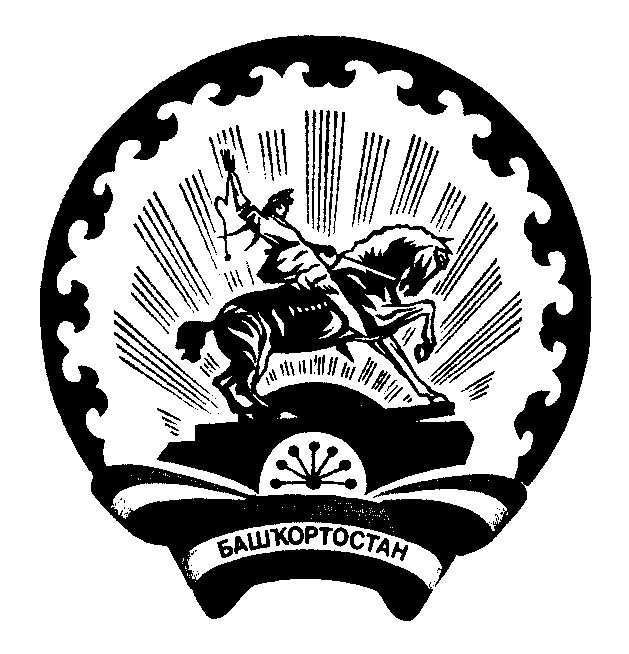 Башкортостан Республикаhы Бəлəбəй районы муниципаль район Әçəн-Ивановка ауыл  Советы ауыл билəмəhе хакимиəтеАдминистрация сельского     поселения Усень-Ивановский сельсовет муниципального района Белебеевский районРеспублики Башкортостан10 декабрь 2020й                                        №64                               10 декабря 2020гОб утверждении Программы профилактики нарушений обязательных требований в сфере муниципального контроля на 2021год  и плановый период 2022-2023гг Глава сельского поселения                                                     А.Н. Денисов№п/пНаименование вида муниципального контроляДолжность  уполномоченного на осуществление муниципального контроля в соответствующей сфере деятельности1231.Муниципальный земельный контроль в границах  сельского поселения Усень-Ивановский сельсовет муниципального района Белебеевский район Республики БашкортостанЗемлеустроитель первой категории2.Муниципальный жилищный контроль на территории сельского поселения Усень-Ивановский сельсовет муниципального района Белебеевский район Республики БашкортостанЗемлеустроитель первой категории3.Муниципальный контроль за сохранностью автомобильных дорог местного значения в границах населенных пунктов сельского поселения Усень-Ивановский сельсовет муниципального района Белебеевский район Республики БашкортостанЗемлеустроитель первой категории4.Муниципальный лесной контроль на территории сельского поселения Усень-Ивановский сельсовет муниципального района Белебеевский район Республики БашкортостанЗемлеустроитель первой категории№ п/пНаименование мероприятияСрок реализации мероприятияОтветственный исполнитель12341.Размещение на официальном сайте администрации сельского поселения в сети «Интернет» для каждого вида муниципального контроля перечней нормативных правовых актов или их отдельных частей, содержащих обязательные требования, оценка соблюдения которых является предметом муниципального контроля, а также текстов соответствующих нормативных правовых актовПостоянно в течение 2021годаОрганы (должностные лица), уполномоченные на осуществление муни-ципального контроля в соответствующей сфере деятельности, указанные в разделе I настоящей Программы2.Осуществление информирования юридических лиц, индивидуальных предпринимателей по вопросам соблюдения обязательных требований, в том числе посредством разработки и опубликования руководств по соблюдению обязательных требований, проведения семинаров и конференций, разъяснительной работы в средствах массовой информации и иными способами. В случае изменения обязательных требований – подготовка и распространение комментариев о содержании новых нормативных правовых актов, устанавливающих обязательные требования, внесенных изменениях в действующие акты, сроках и порядке вступления их в действие, а также рекомендаций о проведении необходимых организационных, технических мероприятий, направленных на внедрение и обеспечение соблюдения обязательных требований.по мере изменения норм законодательства в 2021годуОрганы (должностные лица), уполномоченныена осуществление муниципального  контроля в соответствующей сфере деятельности, указанные в разделе I настоящей Программы3.Обеспечение регулярного (не реже одного раза в год) обобщения практики осуществления в соответствующей сфере деятельности муниципального контроля и размещение на официальном сайте администрации сельского поселения Усень-Ивановский  сельсовет  в сети «Интернет» соответствующих обобщений, в том числе с указанием наиболее часто встречающихся случаев нарушений обязательных требований с рекомендациями в отношении мер, которые должны приниматься юридическими лицами, индивидуальными предпринимателями в целях недопущения таких нарушений.Декабрь 2021годаОрганы (должностные лица), уполномоченныена осуществление муниципального контроляв соответствующей сфере деятельности, указанные в разделе I настоящей Программы4.Выдача предостережений о недопустимости нарушения обязательных требований в соответствии с частями 5 - 7 статьи 8.2 Федерального закона от 26 декабря 2008 года № 294-ФЗ «О защите прав юридических лиц и индивидуальных предпринимателей при осуществлении государственного контроля (надзора) и муниципального контроля» (если иной порядок не установлен федеральным законом).По мере появления оснований, предусмотренных законодательством в течение 2021года)Органы (должностные лица), уполномоченныена осуществление муниципального контроляв соответствующей сфере деятельности, указанные в разделе I настоящей Программы5.Разработка и утверждение Программы профилактики нарушений обязательных требований законодательства в сфере муниципального контроля на 2022 год и плановый период 2023-2024ггДо 20 декабря текущего годаОрганы (должностные лица), уполномоченныена осуществление муниципального контроляв соответствующей сфере деятельности, указанные в разделе I настоящей Программы№ п/пНаименование мероприятияСрок реализации мероприятияОтветственный исполнитель12341.Размещение на официальном сайте администрации в сети «Интернет» для каждого вида муниципального контроля перечней нормативных правовых актов или их отдельных частей, содержащих обязательные требования, оценка соблюдения которых является предметом муниципального контроля, а также текстов соответствующих нормативных правовых актовв течение 2022-2023гг.Органы (должностные лица), уполномоченные на осуществление муниципального контроля в соответствующей сфере деятельности, указанные в разделе I настоящей Программы2.Осуществление информирования юридических лиц, индивидуальных предпринимателей по вопросам соблюдения обязательных требований, в том числе посредством разработки и опубликования руководств по соблюдению обязательных требований, проведения семинаров и конференций, разъяснительной работы в средствах массовой информации и иными способами. В случае изменения обязательных требований – подготовка и распространение комментариев о содержании новых нормативных правовых актов, устанавливающих обязательные требования, внесенных изменениях в действующие акты, сроках и порядке вступления их в действие, а также рекомендаций о проведении необходимых организационных, технических мероприятий, направленных на внедрение и обеспечение соблюдения обязательных требований.По мере изменения норм законодательства в течение 2022-2023 гг.Органы (должностные лица), уполномоченные на осуществление муниципального контроля в соответствующей сфере деятельности, указанные в разделе I настоящей Программы3.Обеспечение регулярного (не реже одного раза в год) обобщения практики осуществления в соответствующей сфере деятельности муниципального контроля и размещение на официальном сайте администрации в сети «Интернет» соответствующих обобщений, в том числе с указанием наиболее часто встречающихся случаев нарушений обязательных требований с рекомендациями в отношении мер, которые должны приниматься юридическими лицами, индивидуальными предпринимателями в целях недопущения таких нарушений.декабрь  2022 г.,декабрь 2023 г.Органы (должностные лица), уполномоченные на осуществление муниципального контроля в соответствующей сфере деятельности, указанные в разделе I настоящей Программы4.Выдача предостережений о недопустимости нарушения обязательных требований в соответствии с частями 5 - 7 статьи 8.2 Федерального закона от 26 декабря 2008 года № 294-ФЗ «О защите прав юридических лиц и индивидуальных предпринимателей при осуществлении государственного контроля (надзора) и муниципального контроля» (если иной порядок не установлен федеральным законом).по мере появления оснований, предусмотренных законодательством в течение 2022-2023гг.Органы (должностные лица), уполномоченные на осуществление муниципального контроля в соответствующей сфере деятельности, указанные в разделе I настоящей Программы5.Разработка и утверждение  Программы  профилактики нарушений обязательных требований законодательства в сфере муниципального контроля на 2023 год и плановый период 2024-2025 гг. (на 2024 год и плановый период 2025-2026 гг.)до 20 декабрятекущего годаОрганы (должностные лица), уполномоченные на осуществление муниципального контроля в соответствующей сфере деятельности, указанные в разделе I настоящей Программы